Расчет размера  платы за коммунальный ресурс холодной воды и электроэнергии, используемый в целях содержания общего имущества   в многоквартирных  домах Первомайского городского поселения.Согласно Постановления Правительства РФ №354 от 06.05.2011г.; приложения №2 к правилам предоставления коммунальных услуг собственникам и пользователям помещений в многоквартирных домах и жилых домов,  плата за коммунальную услугу предоставленную за расчетный период на общедомовые нужды в многоквартирном доме раздел 111 пункт 10 определяется по формуле:,где: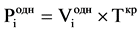 - объем (количество) коммунального ресурса, предоставленного за расчетный период в целях содержания общего имущества в многоквартирном доме и приходящийся на i-е жилое помещение (квартиру) или нежилое помещение;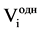 - тариф на соответствующий коммунальный ресурс, установленный в соответствии с законодательством Российской Федерации.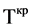 Тарифы устанавливаются Министерством Тарифного регулирования и энергетики Челябинской областиС 01.07.2016года по 30.06.2017г. составляет:  По воде 15,25 руб./куб.м.По электроэнергии 2,92 руб./кВтПо электроэнергии с электрическими плитами 2,02 руб./кВтСогласно п17. Приходящийся на i-е жилое помещение (квартиру) или нежилое помещение объем (количество) коммунального ресурса (холодная вода, электроэнергия), предоставленного за расчетный период в целях содержания общего имущества в многоквартирном доме, не оборудованном коллективным (общедомовым) прибором учета, определяется по формуле 15:,где: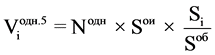 - норматив потребления соответствующего вида коммунальных услуг, в целях содержания общего имущества в МКД Установленных уполномоченными органами. 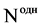 - общая площадь помещений, входящих в состав общего имущества в многоквартирном доме.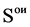 При определении приходящегося на i-е жилое помещение (квартиру) или нежилое помещение объема холодной воды, предоставленной на общедомовые нужды за расчетный период, общая площадь помещений, входящих в состав общего имущества в многоквартирном доме, определяется как суммарная площадь следующих помещений, не являющихся частями квартир многоквартирного дома и предназначенных для обслуживания более одного помещения в многоквартирном доме (согласно сведениям, указанным в паспорте многоквартирного дома): площади межквартирных лестничных площадок, лестниц, коридоров, тамбуров, холлов, вестибюлей, колясочных, помещений охраны (консьержа) в этом многоквартирном доме, не принадлежащих отдельным собственникам; (площадь подвалов и чердаков не учитывается)- общая площадь i-го жилого помещения (квартиры) или нежилого помещения в многоквартирном доме;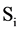 - общая площадь всех жилых помещений (квартир) и нежилых помещений в многоквартирном доме.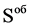 Все площади берутся из технических паспортов на МКД- норматив потребления коммунальной услуги на общедомовые нужды на  территории Челябинской области.Согласно Постановления Министерства Тарифного регулирования и энергетики Челябинской области  №30/1 от 07.07.2016г. норматив потребления коммунальной услуги по электроснабжению на общедомовые нужды в многоквартирных домах,:не оборудованных лифтами и электроотопительными и электронагревательными установками для целей горячего водоснабжения составляет 2,4 кВт*ч в месяц на кв.мне оборудованных лифтами и электроотопительными и электронагревательными установками для целей горячего водоснабжения  и оборудованные насосным оборудованием составляет 3,4 кВт*ч в месяц на кв.мСогласно Постановления Министерства Тарифного регулирования и энергетики Челябинской области  №30/2 от 07.07.2016г. норматив потребления коммунальной услуги по холодному (горячему) водоснабжению на общедомовые нужды в многоквартирных домах с централизованным холодным водоснабжением, водонагревателями, водоотведением составляет 0,01698 куб.м. в месяц на кв.м. общей площади.Пояснение к расчетам за февраль и март в некоторых МКДВ январе при расчете коммунального ресурса не было учтено насосное оборудование, установленное на системе отопления. Поэтому в феврале произведена корректировка, а в марте будет выставлена сумма с учетом оборудования. 